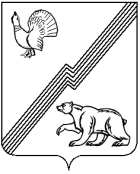 АДМИНИСТРАЦИЯ ГОРОДА ЮГОРСКАХанты-Мансийского автономного округа - ЮгрыПОСТАНОВЛЕНИЕОб утверждении порядка заключения и реализации концессионных соглашений в муниципальном образовании город Югорск В соответствии с Федеральным законом от 06.10.2003 № 131-ФЗ                        «Об общих принципах организации местного самоуправления в Российской Федерации», Федеральным законом от 21.07.2005 № 115-ФЗ                                            «О концессионных соглашениях», Бюджетным кодексом Российской Федерации, Уставом города Югорска, в целях привлечения инвестиций                              в экономику муниципального образования город Югорск, обеспечения эффективного использования имущества, находящегося в собственности муниципального образования город Югорск и уточнения порядка заключения концессионных соглашений:1. Утвердить порядок заключения и реализации концессионных соглашений в муниципальном образовании город Югорск (приложение).2. Постановление администрации города Югорска от 30.08.2017                            № 2056 «О порядке принятия решения о заключении концессионных соглашений и межведомственном взаимодействии органов и структурных подразделений администрации города Югорска и порядке формирования перечня объектов, в отношении которых планируется заключение концессионных соглашений» признать утратившим силу.3. Разместить настоящее постановление на официальном сайте органов местного самоуправления города Югорска.4. Настоящее постановление вступает в силу после его официального опубликования.5. Контроль за выполнением настоящего постановления оставляю                         за собой.Приложениек постановлению администрации города Югорскаот 30 ноября 2023 года № 1696-пПорядок заключения и реализации концессионных соглашений в муниципальном образовании город Югорск(далее - Порядок)Раздел 1. Общие положенияНастоящий Порядок разработан в целях реализации Федерального закона от 21.07.2005 № 115-ФЗ «О концессионных соглашениях»                             (далее – ФЗ «О концессионных соглашениях»).Настоящий Порядок устанавливает механизм взаимодействия органов и структурных подразделений администрации города Югорска и лиц, выступающих с инициативой заключения концессионных соглашений при заключении, реализации концессионных соглашений в отношении объектов, право собственности на которые принадлежит или будет принадлежать муниципальному образованию город Югорск (далее – город Югорск).Концедентом по концессионному соглашению выступает город Югорск, от имени которого выступает администрация города Югорска.Уполномоченными органами на рассмотрение предложений лиц, выступающих с инициативой заключения концессионного соглашения                   без проведения конкурса в соответствии со статьей 37 ФЗ «О концессионных соглашениях» и проведения с инициатором переговоров, по разработке проекта конкурсной документации, внесению изменений в конкурсную документацию являются отраслевые (функциональные) органы администрации города Югорска, осуществляющие полномочия в соответствующей сфере использования объекта концессионного соглашения, определенные распоряжением администрации города Югорска (далее – Уполномоченный орган).Объектом концессионного соглашения является соответствующее статье 4 ФЗ «О концессионных соглашениях» создаваемое и (или) реконструируемое имущество, право собственности на которое принадлежит или будет принадлежать муниципальному образованию город Югорск.Решение о заключении концессионного соглашения принимается в форме постановления администрации города Югорска в соответствии со статьей 22 ФЗ «О концессионных соглашениях».Инициатором заключения концессионного соглашения могут являться лица, выступающее с инициативой заключения концессионного соглашения, указанные в пункте 2 части 1 статьи 5 ФЗ «О концессионных соглашениях» и отвечающие требованиям, предусмотренным частью 4.11 статьи 37 ФЗ «О концессионных соглашениях», в порядке, установленном частями 4.2 – 4.10 и 4.12 (далее – инициатор) статьи 37 ФЗ                                 «О концессионных соглашениях»;Понятия, используемые в настоящем Порядке, применяются в значениях, установленных ФЗ «О концессионных соглашениях».Уполномоченный орган:обеспечивает координацию деятельности отраслевых (функциональных) органов администрации города Югорска при заключении, реализации концессионных соглашений на территории города Югорска;обеспечивает открытость и доступность информации                                         о концессионном соглашении;формирует проект концессионного соглашения, конкурсную документацию, изменения в конкурсную документацию, обеспечивает их согласование;направляет на рассмотрение в отраслевые (функциональные) органы администрации города Югорска предложение о заключении концессионного соглашения с целью рассмотрения и предоставления ими заключений;направляет в рабочую группу по реализации концессионных  соглашений (далее – Рабочая группа) предложение о заключении концессионного соглашения, заключения отраслевых (функциональных) органов администрации города Югорска и иные документы в целях рассмотрения предложения о заключении концессионного соглашения, рассмотрения и согласования условий концессионного соглашения;направляет в Рабочую группу заявки о готовности к участию в конкурсе на заключение концессионного соглашения в отношении объекта концессионного соглашения, предусмотренного в предложении                                               о заключении концессионного соглашения, поступившие от иных лиц;обеспечивает проведение переговоров с инициатором, оформляет протоколы переговоров и обеспечивает их подписание;обеспечивает проведение совещаний по вопросам заключения, реализации концессионного соглашения;осуществляет подготовку проекта постановления администрации города Югорска о принятии решения, предусмотренного пунктом 3.8                      раздела 3 настоящего порядка;осуществляет подготовку проекта постановления администрации города Югорска о принятии решения о заключении концессионного соглашения;обеспечивает размещение информации, документов, подлежащих                        в соответствии с ФЗ «О концессионных соглашениях» обязательному размещению на официальном сайте концедента и на официальном сайте Российской Федерации в информационно-телекоммуникационной сети «Интернет» для размещения информации о проведении торгов, определенном Правительством Российской Федерации (далее - сайт www.torgi.gov.ru);подготавливает документы в части изменения, прекращения концессионного соглашения;осуществляет в соответствии с постановлением Правительства Российской Федерации от 28.01.2021 № 74 «О совершенствовании порядка мониторинга заключения и реализации заключенных концессионных соглашений и об обеспечении оценки условных и безусловных обязательств бюджетов бюджетной системы Российской Федерации, возникающих при реализации концессионных соглашений» внесение и актуализацию сведений о планируемых к заключению, реализуемых и реализованных на территории муниципального образования концессионных соглашениях;обеспечивает оформление и размещение актов о результатах контроля за исполнением условий концессионного соглашения на официальном сайте органов местного самоуправления города Югорска и инвестиционном портале города Югорска в информационно-телекоммуникационной сети «Интернет»;осуществляет информирование инициатора, а также лиц, подавших заявки о готовности к участию в конкурсе на заключение концессионного соглашения в отношении объекта концессионного соглашения, предусмотренного в предложении о заключении концессионного соглашения и размещенного на сайте www.torgi.gov.ru,                             о принятых решениях.Отраслевой (функциональный) орган администрации города Югорска:направляет в Уполномоченный орган предложения по составу конкурсной комиссии по проведению конкурса, условиям концессионного соглашения в соответствии с ФЗ «О концессионных соглашениях», критериям конкурса, параметрам критериев конкурса;участвует в проведении переговоров с инициатором;рассматривает предложение о заключении концессионного соглашения, по итогам рассмотрения которого направляет в Уполномоченный орган заключение о целесообразности или нецелесообразности заключения концессионного соглашения, а также информацию о наличии (отсутствии) оснований для отказа в заключении концессионного соглашения;осуществляет контроль за соблюдением концессионером условий концессионного соглашения в соответствии с компетенцией и муниципальным правовым актом города Югорска;выполняет отдельные права и обязанности концедента в соответствии с действующим законодательством и муниципальным правовым актом города Югорска.Отношения, возникающие в связи с подготовкой, заключением, исполнением, изменением и прекращением концессионных соглашений в отношении объектов теплоснабжения, централизованных систем горячего водоснабжения, холодного водоснабжения и (или) водоотведения, отдельных объектов таких систем регулируются с учётом особенностей, предусмотренных в ФЗ «О концессионных соглашениях».Раздел 2. Принятие решений о заключении концессионного соглашения на срок, превышающий срок действия утвержденных лимитов бюджетных обязательств2.1. Концессионное соглашение, концедентом по которому выступает город Югорск, может быть заключено на срок, превышающий срок                      действия утвержденных получателю средств бюджета города Югорска лимитов бюджетных обязательств, на основании постановления администрации города Югорска о заключении концессионного соглашения, принимаемого в соответствии с ФЗ «О концессионных соглашениях», в рамках муниципальной программы города Югорска на срок и в пределах средств, которые предусмотрены соответствующими мероприятиями указанной программы.2.2. В случае, если предполагаемый срок действия долгосрочного концессионного соглашения, заключаемого в рамках муниципальной программы города Югорска, превышает срок реализации указанной программы, такое долгосрочное концессионное соглашение может быть заключено на основании  постановления администрации города Югорска                           о заключении концессионного соглашения, принимаемого в соответствии с законодательством Российской Федерации о концессионных соглашениях, согласованного с Департаментом финансов администрации города Югорска и департаментом экономического развития и проектного управления администрации города Югорска.2.3. Департамент финансов администрации города Югорска в срок, не превышающий 3 рабочих дней с даты получения проекта постановления и пояснительной записки к нему, согласовывает указанный проект, при соблюдении следующих условий:непревышение предельного объема средств, предусматриваемых на оплату долгосрочного концессионного соглашения, заключаемого в рамках муниципальной программы города Югорска, в текущем финансовом году и плановом периоде, над объемом бюджетных ассигнований, предусмотренным решением Думы города Югорска о бюджете на текущий финансовый год и плановый период на исполнение соответствующего расходного обязательства;непревышение годового предельного объема средств, предусматриваемых на оплату долгосрочного концессионного соглашения, заключаемого в рамках муниципальной программы города Югорска, за пределами планового периода, над максимальным годовым объемом средств на оплату указанного долгосрочного концессионного соглашения, заключаемого в рамках муниципальной программы города Югорска, в пределах планового периода (в текущем финансовом году).Раздел 3. Порядок рассмотрения предложения о заключении концессионного соглашения, представленного инициатором3.1. Предложение о заключении концессионного соглашения по форме, утвержденной постановлением Правительства Российской Федерации                           от 31.03.2015 № 300 «Об утверждении формы предложения о заключении концессионного соглашения с лицом, выступающим с инициативой заключения концессионного соглашения» (далее - предложение), с приложением проекта концессионного соглашения, включающего в себя существенные условия, предусмотренные статьями 10 и 42 ФЗ                                          «О концессионных соглашениях», и иные не противоречащие законодательству Российской Федерации условия, направляется инициатором в администрацию города Югорска.Администрацией города Югорска издается распоряжение администрации города Югорска об определении Уполномоченного органа.3.2. Инициатор вправе проводить с администрацией города Югорска переговоры, связанные с подготовкой проекта концессионного соглашения, в том числе по предлагаемым финансовым показателям создания и (или) реконструкции и эксплуатации объекта до направления предложения. Уполномоченный орган организует проведение переговоров, обеспечивает присутствие представителей отраслевых (функциональных) органов администрации города Югорска на переговорах.3.3. По концессионному соглашению в отношении объектов теплоснабжения, централизованных систем горячего водоснабжения, холодного водоснабжения и (или) водоотведения, отдельных объектов                       таких систем (далее – объекты ЖКХ) инициатор заключения концессионного соглашения вправе запросить, а Уполномоченный орган обязан предоставить в течение 30 календарных дней документы и материалы, указанные в пунктах 1, 4 - 8, 10 - 14 части 1 статьи 46 ФЗ «О концессионных соглашениях»,                             а также сведения о составе имущества и обеспечить доступ для ознакомления инициатора заключения концессионного соглашения со схемой теплоснабжения, схемой водоснабжения и водоотведения.3.4. В течение 5 календарных дней с даты поступления предложения Уполномоченный орган направляет его с приложениями в отраслевые (функциональные) органы для рассмотрения в соответствии с отраслевой компетенцией и предоставления заключения.3.5. Если объектом концессионного соглашения являются объекты теплоснабжения, централизованных систем горячего водоснабжения, холодного водоснабжения и (или) водоотведения, отдельных объектов таких систем, Уполномоченный орган в течение 7 рабочих дней со дня поступления предложения направляет в Региональную службу по тарифам Ханты-Мансийского автономного округа - Югры заявление с приложением предложения для согласования содержащихся в предложении о заключении концессионного соглашения долгосрочных параметров регулирования деятельности концессионера, долгосрочных параметров регулирования цен (тарифов), определенных в соответствии с нормативными правовыми актами Российской Федерации и метода регулирования тарифов.3.6. В течение 15 календарных дней с момента поступления указанных в пункте 3.4 настоящего раздела документов, отраслевые (функциональные)  органы по результатам рассмотрения направляют в адрес Уполномоченного органа заключение о целесообразности или нецелесообразности заключения концессионного соглашения на представленных в предложении условиях, либо о целесообразности заключения концессионного соглашения на иных условиях, а также информацию о наличии (отсутствии) оснований для отказа в заключении концессионного соглашения.3.7. После поступления заключения от отраслевых (функциональных)  органов, Уполномоченный орган не позднее 10 календарных дней организует заседание Рабочей группы с целью обсуждения и рассмотрения возможности (невозможности) заключения концессионного соглашения.3.7.1. Положение и состав Рабочей группы утверждается распоряжением администрации города Югорска.3.8. На основании принятых решений на заседании Рабочей группы по итогам рассмотрения предложения в течение 30 календарных дней с момента поступления предложения принимается одно из следующих решений о:возможности заключения концессионного соглашения на представленных в предложении о заключении концессионного соглашения условиях;возможности заключения концессионного соглашения на иных условиях;невозможности заключения концессионного соглашения с указанием основания отказа.3.9. Отказ в заключении концессионного соглашения допускается в случаях, предусмотренных пунктом 4.6 статьи 37 ФЗ «О концессионных соглашениях».3.10. Решение о возможности (невозможности) заключения концессионного соглашения принимается в форме постановления администрации города Югорска.3.11. Уполномоченный орган в течение 5 календарных дней с даты принятия решения, указанного в пункте 3.8 настоящего раздела, направляет его инициатору.3.12. В случае принятия решения о возможности заключения концессионного соглашения на условиях, предложенных инициатором Уполномоченный орган в течении 10 календарных дней со дня принятия такого решения размещает на сайте www.torgi.gov.ru такое решение и предложение о заключении концессионного соглашения одновременно с проектом концессионного соглашения в целях принятия заявок о готовности к участию в конкурсе на заключение концессионного соглашения на условиях, определенных в этом проекте концессионного соглашения, в отношении объекта концессионного соглашения, предусмотренного в предложении о заключении концессионного соглашения, от иных лиц, отвечающих требованиям, предъявляемым к концессионеру в соответствии                       с ФЗ «О концессионных соглашениях», а также требованиям, предъявляемым в соответствии с частью 4.1 статьи 37 ФЗ «О концессионных соглашениях» к лицу, выступающему с инициативой заключения концессионного соглашения (далее - иное лицо, представляющее заявку о готовности к участию в конкурсе на заключение концессионного соглашения). Решение                           о возможности заключения концессионного соглашения на условиях, предложенных инициатором должно содержать в том числе информацию                     о месте и сроке представления заявок о готовности к участию в конкурсе на заключение концессионного соглашения. Форма заявки о готовности к участию в конкурсе на заключение концессионного соглашения утверждена постановлением Правительства Российской Федерации от 16.09.2023 № 1515 «Об утверждении формы заявки о готовности к участию в конкурсе на заключение концессионного соглашения и о внесении изменений в форму предложения о заключении концессионного соглашения с лицом, выступающим с инициативой заключения концессионного соглашения».3.13. В случае принятия решения о возможности заключения концессионного соглашения на иных условиях, чем предложено инициатором, Уполномоченный орган, обеспечивает проведение переговоров в форме совместных совещаний с этим инициатором в целях обсуждения условий концессионного соглашения и их согласования по результатам переговоров. 3.13.1. Срок и порядок проведения указанных переговоров определяются Уполномоченным органом в решении о возможности заключения концессионного соглашения на иных условиях, но не может составлять более 90 календарных дней, которое, доводится до сведения инициатора, в письменной форме. 3.13.2. По результатам переговоров инициатор, представляет в Уполномоченный орган измененное предложение о заключении концессионного соглашения и измененный проект концессионного соглашения.3.13.3. Уполномоченный орган обеспечивает рассмотрение и согласование отраслевыми (функциональными) органами проекта концессионного соглашения с внесенными изменениями в течение                                    10 рабочих дней. В указанный срок Уполномоченный орган организует заседание Рабочей группы с целью обсуждения и рассмотрения возможности (невозможности) заключения концессионного соглашения.В случае соответствия проекта концессионного соглашения с внесёнными изменениями результатам переговоров и согласования такого проекта на заседании Рабочей группой принимается решение о возможности заключения концессионного соглашения на представленных в предложении условиях.3.14. В случае согласования Уполномоченным органом измененного предложения о заключении концессионного соглашения и измененного проекта концессионного соглашения Уполномоченный орган принимает решение о возможности заключения концессионного соглашения на условиях, предусмотренных измененным предложением о заключении концессионного соглашения и измененным проектом концессионного соглашения, с инициатором, и обязан в течение 10 календарных дней со дня принятия данного решения разместить данное решение и предложение                            о заключении концессионного соглашения одновременно с измененным проектом концессионного соглашения на сайте www.torgi.gov.ru, в целях принятия заявок о готовности к участию в конкурсе на заключение концессионного соглашения на условиях, представленных в измененном проекте концессионного соглашения, в отношении объекта концессионного соглашения, предусмотренного в измененном предложении о заключении концессионного соглашения, от иных лиц, представляющих заявки                                  о готовности к участию в конкурсе на заключение концессионного соглашения. Решение, принимаемое Уполномоченным органом в соответствии с настоящим пунктом, должно содержать в том числе информацию о месте и сроке представления заявок о готовности к участию в конкурсе на заключение концессионного соглашения.3.15. В случае несогласования Уполномоченным органом измененного предложения о заключении концессионного соглашения и (или) измененного проекта концессионного соглашения, Уполномоченный орган принимает одно из следующих решений:1) о повторном проведении переговоров в форме совместного совещания с инициатором, в целях обсуждения условий концессионного соглашения и их согласования по результатам переговоров;2) о невозможности заключения концессионного соглашения на условиях, представленных в измененном предложении о заключении концессионного соглашения, с указанием причин отказа.3.16. В случае, если измененным проектом концессионного                            соглашения предусматривается увеличение объема заявленных в проекте концессионного соглашения инвестиций, инициатором, представляются документально подтвержденные сведения о наличии средств или возможности их получения в размере не менее 5% от объема заявленных в проекте концессионного соглашения инвестиций в соответствии с измененным проектом концессионного соглашения.3.17. В случаях представления инициатором в Уполномоченный орган проекта концессионного соглашения, не соответствующего протоколу переговоров, либо если стороны по итогам переговоров не достигли согласия по условиям концессионного соглашения, Уполномоченный орган в течение 15 календарных дней готовит проект постановления администрации города Югорска о невозможности заключения концессионного соглашения.3.18. В случае принятия решения о невозможности заключения концессионного соглашения рассмотрение предложения прекращается.3.19. В случае, если в течение 45 календарных дней со дня размещения предложения о заключении концессионного соглашения на сайте www.torgi.gov.ru поступили заявки о готовности к участию в конкурсе на заключение концессионного соглашения в отношении объекта концессионного соглашения, предусмотренного в указанном предложении, от иных лиц, представляющих заявки о готовности к участию в конкурсе на заключение концессионного соглашения Уполномоченный орган в срок не более 10 рабочих дней после истечения срока, установленного настоящим пунктом, направляет поступившие заявки в Рабочую группу в целях их рассмотрения и принятия решения о соответствии требованиям, предъявляемым к форме такой заявки, а также соответствия лиц, представивших такие заявки, требованиям, предъявляемым в соответствии с ФЗ «О концессионных соглашениях» к концессионеру и иным лицам, представляющим заявки о готовности к участию в конкурсе на заключение концессионного соглашения.О принятых на заседании Рабочей группы решениях по итогам рассмотрения поступивших заявок Уполномоченный орган информирует лиц, направивших такие заявки.По результатам их рассмотрения составляется протокол рассмотрения заявок о готовности к участию в конкурсе на заключение концессионного соглашения.Данный протокол должен содержать в том числе перечень лиц, представивших заявки о готовности к участию в конкурсе на заключение концессионного соглашения, с указанием их наименований (для юридических лиц) или фамилий, имен и (при наличии) отчеств (для индивидуальных предпринимателей), а также информацию об их соответствии требованиям, предъявляемым в соответствии с ФЗ                                   «О концессионных соглашениях» к концессионеру и этим лицам.Протокол рассмотрения заявок о готовности к участию в конкурсе на заключение концессионного соглашения размещается Уполномоченным органом на сайте www.torgi.gov.ru в течение 3 рабочих дней со дня его подписания.3.20. В случае, если Уполномоченным органом совместно с Рабочей группой, по результатам рассмотрения заявок о готовности к участию в конкурсе на заключение концессионного соглашения установлено несоответствие лиц, представивших такие заявки, требованиям, предъявляемым в соответствии с ФЗ «О концессионных соглашениях» к концессионеру и иным лицам, представляющим заявки о готовности к участию в конкурсе на заключение концессионного соглашения, и (или) установлено несоответствие представленных этими лицами заявок                                   о готовности к участию в конкурсе на заключение концессионного соглашения требованиям, предъявляемым к форме такой заявки, концессионное соглашение заключается на условиях, предусмотренных в предложении о заключении концессионного соглашения и проекте концессионного соглашения (измененном проекте концессионного соглашения), без проведения конкурса в порядке, установленном ФЗ                             «О концессионных соглашениях», с учетом особенностей, установленных частью 4.10 статьи 37 ФЗ «О концессионных соглашениях».3.21. В случае, если Уполномоченным органом совместно с Рабочей группой, по результатам рассмотрения заявок о готовности к участию в конкурсе на заключение концессионного соглашения установлено, что хотя бы одно лицо, представившее такую заявку, соответствует требованиям, предъявляемым в соответствии с ФЗ «О концессионных соглашениях» к концессионеру и иным лицам, представляющим заявки о готовности к участию в конкурсе на заключение концессионного соглашения, и представленная им заявка о готовности к участию в конкурсе на заключение концессионного соглашения соответствует требованиям, предъявляемым к форме такой заявки, не позднее чем через 45 рабочих дней со дня подписания протокола рассмотрения заявок о готовности к участию в конкурсе на заключение концессионного соглашения принимается решение о заключении концессионного соглашения на конкурсной основе в соответствии со статьей 22 ФЗ «О концессионных соглашениях».Разработанная в этом случае конкурсная документация не должна содержать требований, необоснованно ограничивающих доступ лица, выступающего с инициативой заключения концессионного соглашения, или какого-либо из участников конкурса к участию в конкурсе и (или) создающих лицу, выступающему с инициативой заключения концессионного соглашения, или кому-либо из участников конкурса преимущественные условия участия в конкурсе.3.22. Иное лицо, представляющее заявку о готовности к участию в конкурсе на заключение концессионного соглашения, вправе изменить или отозвать свою заявку в любое время до истечения срока представления такой заявки, установленного частью 4.9 статьи 37 ФЗ «О концессионных соглашениях».Изменение заявки о готовности к участию в конкурсе на заключение концессионного соглашения или уведомление о ее отзыве считается действительным, если указанные изменение или уведомление поступило в Уполномоченный орган до истечения срока представления такой заявки, установленного пунктом 3.19 настоящего раздела.3.23. Если в течение 45 календарных дней со дня размещения на сайте www.torgi.gov.ru предложения о заключении концессионного соглашения не поступило заявок о готовности к участию в конкурсе на заключение концессионного соглашения на условиях, предусмотренных в предложении, от иных лиц, отвечающих требованиям, предъявляемым ФЗ                                            «О концессионных соглашениях», а так же требованиям, предъявляемым частью 4.1 статьи 37 ФЗ «О концессионных  соглашениях» к концессионеру, с лицом, выступившим с инициативой о заключении концессионного соглашения концессионное соглашение заключается на условиях, предусмотренных в предложении и проекте концессионного соглашения (проекте концессионного соглашения с внесёнными изменениями), без проведения конкурса в порядке, установленным Федеральным законом                       «О концессионных  соглашениях» и с учетом особенностей указанных в части 4.10 статьи 37 ФЗ «О концессионных соглашениях».В этом случае Уполномоченный орган:1) Не позднее 3 календарных дней информирует инициатора                                     о заключении концессионного соглашения без проведения конкурса и необходимости представления информации об источниках финансирования деятельности по исполнению концессионного соглашения и подтверждения возможности их получения.2) После получения указанной информации подготавливает проект решения о заключении концессионного соглашения без проведения конкурса.Решение о заключении концессионного соглашения принимается в форме постановления администрации города Югорска в течение                                  30 календарных дней после истечения срока приёма заявок о готовности к участию в конкурсе, установленного настоящим пунктом.3) В течение 5 рабочих дней после принятия решения о заключении концессионного соглашения направляет концессионеру проект концессионного соглашения с установлением срока для подписания этого соглашения, который не может превышать 1 месяц. При неподписании концессионером проекта концессионного соглашения в установленный срок, концессионное соглашение считается не заключенным.Раздел 4. Порядок осуществления контроля за исполнением 
концессионного соглашения4.1. Ответственными за обеспечение своевременного и качественного исполнения обязательств и полномочий администрации города Югорска в соответствии с концессионным соглашением, осуществление контроля за соблюдением концессионером условий концессионного соглашения являются отраслевые (функциональные) органы администрации города Югорска, муниципальные предприятия и учреждения в соответствии с отраслевой компетенцией (далее - Ответственные органы).4.2. Перечень Ответственных органов утверждается муниципальным правовым актом, подготовку которого осуществляет Уполномоченный орган.4.3. Перечень и порядок проведения мероприятий контроля концедента за соблюдением концессионером условий концессионного соглашения, в том числе за исполнением обязательств по соблюдению сроков создания и (или) реконструкции объекта концессионного соглашения, осуществлению инвестиций в его создание и (или) реконструкцию, обеспечению соответствия технико-экономических показателей объекта концессионного соглашения установленным концессионным соглашением технико-экономическим показателям, осуществлению деятельности, предусмотренной концессионным соглашением, использованию (эксплуатации) объекта концессионного соглашения в соответствии с целями, установленными концессионным соглашением, а также результатов соблюдения условий концессионного соглашения по окончании сроков исполнения каждого этапа, установленного в соответствии с пунктом 6.6 части 1 статьи 10 ФЗ «О концессионных соглашениях» устанавливается концессионным соглашением.По результатам проведенных контрольных мероприятий в виде осмотра объекта концессионного соглашения оформляется акт о результатах контроля за исполнением концессионного соглашения по форме согласно приложению к настоящему порядку.4.4. Контроль за выполнением Ответственными органами возложенных на них обязательств по исполнению условий концессионного соглашения возложено на Рабочую группу.от 30 ноября 2023 года№ 1696-пИсполняющий обязанности главы города ЮгорскаЛ.И. Носкова